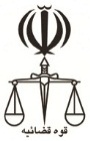 مشخصات طرفیننامنام خانوادگینام پدرسنشغل محل اقامت محل اقامتخواهانخواندهوکیل یا نماینده قانونیخواسته یا موضوع و بهای آنصدور حكم به تنفيذ فسخ قرارداد به علت تخلف از شرط مقوم به       ريال و استرداد وجوه پرداختي به ميزان       ريال به انضمام كليه خسارات قانوني با قرار  تأمين خواستهصدور حكم به تنفيذ فسخ قرارداد به علت تخلف از شرط مقوم به       ريال و استرداد وجوه پرداختي به ميزان       ريال به انضمام كليه خسارات قانوني با قرار  تأمين خواستهصدور حكم به تنفيذ فسخ قرارداد به علت تخلف از شرط مقوم به       ريال و استرداد وجوه پرداختي به ميزان       ريال به انضمام كليه خسارات قانوني با قرار  تأمين خواستهصدور حكم به تنفيذ فسخ قرارداد به علت تخلف از شرط مقوم به       ريال و استرداد وجوه پرداختي به ميزان       ريال به انضمام كليه خسارات قانوني با قرار  تأمين خواستهصدور حكم به تنفيذ فسخ قرارداد به علت تخلف از شرط مقوم به       ريال و استرداد وجوه پرداختي به ميزان       ريال به انضمام كليه خسارات قانوني با قرار  تأمين خواستهصدور حكم به تنفيذ فسخ قرارداد به علت تخلف از شرط مقوم به       ريال و استرداد وجوه پرداختي به ميزان       ريال به انضمام كليه خسارات قانوني با قرار  تأمين خواستهصدور حكم به تنفيذ فسخ قرارداد به علت تخلف از شرط مقوم به       ريال و استرداد وجوه پرداختي به ميزان       ريال به انضمام كليه خسارات قانوني با قرار  تأمين خواستهدلایل ومنضمات دادخواست( مدارک )كپي مصدق 1 – قرارداد مورخ       2 – اظهارنامه شماره       ،  "3- مدرك مورد نياز ديگر"كپي مصدق 1 – قرارداد مورخ       2 – اظهارنامه شماره       ،  "3- مدرك مورد نياز ديگر"كپي مصدق 1 – قرارداد مورخ       2 – اظهارنامه شماره       ،  "3- مدرك مورد نياز ديگر"كپي مصدق 1 – قرارداد مورخ       2 – اظهارنامه شماره       ،  "3- مدرك مورد نياز ديگر"كپي مصدق 1 – قرارداد مورخ       2 – اظهارنامه شماره       ،  "3- مدرك مورد نياز ديگر"كپي مصدق 1 – قرارداد مورخ       2 – اظهارنامه شماره       ،  "3- مدرك مورد نياز ديگر"كپي مصدق 1 – قرارداد مورخ       2 – اظهارنامه شماره       ،  "3- مدرك مورد نياز ديگر"شرح دادخواست                                                                                          ریاست محترم دادگاه	با سلام احتراماً به استحضار مي رساند: اينجانب با خوانده/خواندگان قراردادي را در تاريخ      داير بر       منعقد كرده و كلية/ قسمتي از تعهدات قراردادي خود را انجام داده‌ام. نظر به اينكه در قرارداد قيد شده است كه))" قيد شرط فيمابين"(( و با عنايت به اينكه ازشرط مذكور در قرارداد تخلف گرديده و طبق بند       قرارداد مورخ       اينجانب داراي حق فسخ بوده ام و ارادة اينجانب به فسخ معامله نيز بوسيله اظهارنامه به اطلاع وي رسيده است فلذا صدور حكم به تنفيذ فسخ قرارداد استنادي و استرداد وجوه پرداختي به ميزان       ريال مستنداً به ماده 399 قانون مدني و 198 قانون آئين دادرسي دادگاههاي عمومي و انقلاب در امور مدني به انضمام كلية خسارات و هزينة دادرسي در حق اينجانب مورد استدعاست. بدواً وفق ماده 108 قانون آئين دادرسي دادگاههاي عمومي و انقلاب در امور مدني صدور قرار تأمين خواسته و اجراي فوري آن حسب ماده 117 همين قانون تقاضا مي شودشرح دادخواست                                                                                          ریاست محترم دادگاه	با سلام احتراماً به استحضار مي رساند: اينجانب با خوانده/خواندگان قراردادي را در تاريخ      داير بر       منعقد كرده و كلية/ قسمتي از تعهدات قراردادي خود را انجام داده‌ام. نظر به اينكه در قرارداد قيد شده است كه))" قيد شرط فيمابين"(( و با عنايت به اينكه ازشرط مذكور در قرارداد تخلف گرديده و طبق بند       قرارداد مورخ       اينجانب داراي حق فسخ بوده ام و ارادة اينجانب به فسخ معامله نيز بوسيله اظهارنامه به اطلاع وي رسيده است فلذا صدور حكم به تنفيذ فسخ قرارداد استنادي و استرداد وجوه پرداختي به ميزان       ريال مستنداً به ماده 399 قانون مدني و 198 قانون آئين دادرسي دادگاههاي عمومي و انقلاب در امور مدني به انضمام كلية خسارات و هزينة دادرسي در حق اينجانب مورد استدعاست. بدواً وفق ماده 108 قانون آئين دادرسي دادگاههاي عمومي و انقلاب در امور مدني صدور قرار تأمين خواسته و اجراي فوري آن حسب ماده 117 همين قانون تقاضا مي شودشرح دادخواست                                                                                          ریاست محترم دادگاه	با سلام احتراماً به استحضار مي رساند: اينجانب با خوانده/خواندگان قراردادي را در تاريخ      داير بر       منعقد كرده و كلية/ قسمتي از تعهدات قراردادي خود را انجام داده‌ام. نظر به اينكه در قرارداد قيد شده است كه))" قيد شرط فيمابين"(( و با عنايت به اينكه ازشرط مذكور در قرارداد تخلف گرديده و طبق بند       قرارداد مورخ       اينجانب داراي حق فسخ بوده ام و ارادة اينجانب به فسخ معامله نيز بوسيله اظهارنامه به اطلاع وي رسيده است فلذا صدور حكم به تنفيذ فسخ قرارداد استنادي و استرداد وجوه پرداختي به ميزان       ريال مستنداً به ماده 399 قانون مدني و 198 قانون آئين دادرسي دادگاههاي عمومي و انقلاب در امور مدني به انضمام كلية خسارات و هزينة دادرسي در حق اينجانب مورد استدعاست. بدواً وفق ماده 108 قانون آئين دادرسي دادگاههاي عمومي و انقلاب در امور مدني صدور قرار تأمين خواسته و اجراي فوري آن حسب ماده 117 همين قانون تقاضا مي شودشرح دادخواست                                                                                          ریاست محترم دادگاه	با سلام احتراماً به استحضار مي رساند: اينجانب با خوانده/خواندگان قراردادي را در تاريخ      داير بر       منعقد كرده و كلية/ قسمتي از تعهدات قراردادي خود را انجام داده‌ام. نظر به اينكه در قرارداد قيد شده است كه))" قيد شرط فيمابين"(( و با عنايت به اينكه ازشرط مذكور در قرارداد تخلف گرديده و طبق بند       قرارداد مورخ       اينجانب داراي حق فسخ بوده ام و ارادة اينجانب به فسخ معامله نيز بوسيله اظهارنامه به اطلاع وي رسيده است فلذا صدور حكم به تنفيذ فسخ قرارداد استنادي و استرداد وجوه پرداختي به ميزان       ريال مستنداً به ماده 399 قانون مدني و 198 قانون آئين دادرسي دادگاههاي عمومي و انقلاب در امور مدني به انضمام كلية خسارات و هزينة دادرسي در حق اينجانب مورد استدعاست. بدواً وفق ماده 108 قانون آئين دادرسي دادگاههاي عمومي و انقلاب در امور مدني صدور قرار تأمين خواسته و اجراي فوري آن حسب ماده 117 همين قانون تقاضا مي شودشرح دادخواست                                                                                          ریاست محترم دادگاه	با سلام احتراماً به استحضار مي رساند: اينجانب با خوانده/خواندگان قراردادي را در تاريخ      داير بر       منعقد كرده و كلية/ قسمتي از تعهدات قراردادي خود را انجام داده‌ام. نظر به اينكه در قرارداد قيد شده است كه))" قيد شرط فيمابين"(( و با عنايت به اينكه ازشرط مذكور در قرارداد تخلف گرديده و طبق بند       قرارداد مورخ       اينجانب داراي حق فسخ بوده ام و ارادة اينجانب به فسخ معامله نيز بوسيله اظهارنامه به اطلاع وي رسيده است فلذا صدور حكم به تنفيذ فسخ قرارداد استنادي و استرداد وجوه پرداختي به ميزان       ريال مستنداً به ماده 399 قانون مدني و 198 قانون آئين دادرسي دادگاههاي عمومي و انقلاب در امور مدني به انضمام كلية خسارات و هزينة دادرسي در حق اينجانب مورد استدعاست. بدواً وفق ماده 108 قانون آئين دادرسي دادگاههاي عمومي و انقلاب در امور مدني صدور قرار تأمين خواسته و اجراي فوري آن حسب ماده 117 همين قانون تقاضا مي شودشرح دادخواست                                                                                          ریاست محترم دادگاه	با سلام احتراماً به استحضار مي رساند: اينجانب با خوانده/خواندگان قراردادي را در تاريخ      داير بر       منعقد كرده و كلية/ قسمتي از تعهدات قراردادي خود را انجام داده‌ام. نظر به اينكه در قرارداد قيد شده است كه))" قيد شرط فيمابين"(( و با عنايت به اينكه ازشرط مذكور در قرارداد تخلف گرديده و طبق بند       قرارداد مورخ       اينجانب داراي حق فسخ بوده ام و ارادة اينجانب به فسخ معامله نيز بوسيله اظهارنامه به اطلاع وي رسيده است فلذا صدور حكم به تنفيذ فسخ قرارداد استنادي و استرداد وجوه پرداختي به ميزان       ريال مستنداً به ماده 399 قانون مدني و 198 قانون آئين دادرسي دادگاههاي عمومي و انقلاب در امور مدني به انضمام كلية خسارات و هزينة دادرسي در حق اينجانب مورد استدعاست. بدواً وفق ماده 108 قانون آئين دادرسي دادگاههاي عمومي و انقلاب در امور مدني صدور قرار تأمين خواسته و اجراي فوري آن حسب ماده 117 همين قانون تقاضا مي شودشرح دادخواست                                                                                          ریاست محترم دادگاه	با سلام احتراماً به استحضار مي رساند: اينجانب با خوانده/خواندگان قراردادي را در تاريخ      داير بر       منعقد كرده و كلية/ قسمتي از تعهدات قراردادي خود را انجام داده‌ام. نظر به اينكه در قرارداد قيد شده است كه))" قيد شرط فيمابين"(( و با عنايت به اينكه ازشرط مذكور در قرارداد تخلف گرديده و طبق بند       قرارداد مورخ       اينجانب داراي حق فسخ بوده ام و ارادة اينجانب به فسخ معامله نيز بوسيله اظهارنامه به اطلاع وي رسيده است فلذا صدور حكم به تنفيذ فسخ قرارداد استنادي و استرداد وجوه پرداختي به ميزان       ريال مستنداً به ماده 399 قانون مدني و 198 قانون آئين دادرسي دادگاههاي عمومي و انقلاب در امور مدني به انضمام كلية خسارات و هزينة دادرسي در حق اينجانب مورد استدعاست. بدواً وفق ماده 108 قانون آئين دادرسي دادگاههاي عمومي و انقلاب در امور مدني صدور قرار تأمين خواسته و اجراي فوري آن حسب ماده 117 همين قانون تقاضا مي شودشرح دادخواست                                                                                          ریاست محترم دادگاه	با سلام احتراماً به استحضار مي رساند: اينجانب با خوانده/خواندگان قراردادي را در تاريخ      داير بر       منعقد كرده و كلية/ قسمتي از تعهدات قراردادي خود را انجام داده‌ام. نظر به اينكه در قرارداد قيد شده است كه))" قيد شرط فيمابين"(( و با عنايت به اينكه ازشرط مذكور در قرارداد تخلف گرديده و طبق بند       قرارداد مورخ       اينجانب داراي حق فسخ بوده ام و ارادة اينجانب به فسخ معامله نيز بوسيله اظهارنامه به اطلاع وي رسيده است فلذا صدور حكم به تنفيذ فسخ قرارداد استنادي و استرداد وجوه پرداختي به ميزان       ريال مستنداً به ماده 399 قانون مدني و 198 قانون آئين دادرسي دادگاههاي عمومي و انقلاب در امور مدني به انضمام كلية خسارات و هزينة دادرسي در حق اينجانب مورد استدعاست. بدواً وفق ماده 108 قانون آئين دادرسي دادگاههاي عمومي و انقلاب در امور مدني صدور قرار تأمين خواسته و اجراي فوري آن حسب ماده 117 همين قانون تقاضا مي شود                                  محل امضاء  - مهر  - اثر انگشت                                   محل امضاء  - مهر  - اثر انگشت                                   محل امضاء  - مهر  - اثر انگشت                                   محل امضاء  - مهر  - اثر انگشت                                   محل امضاء  - مهر  - اثر انگشت                                   محل امضاء  - مهر  - اثر انگشت                                   محل امضاء  - مهر  - اثر انگشت محل نقش تمبرشماره و تاریخ ثبت دادخواستشماره و تاریخ ثبت دادخواستریاست محترم شعبه  .............................................        دادگاه .......................................................................................... رسیدگی فرمائیدنام و نام خانوادگی  ارجاع  کننده ........................................................................................................................................................................                                                                   تاریخ ........................................ و امضاءریاست محترم شعبه  .............................................        دادگاه .......................................................................................... رسیدگی فرمائیدنام و نام خانوادگی  ارجاع  کننده ........................................................................................................................................................................                                                                   تاریخ ........................................ و امضاءریاست محترم شعبه  .............................................        دادگاه .......................................................................................... رسیدگی فرمائیدنام و نام خانوادگی  ارجاع  کننده ........................................................................................................................................................................                                                                   تاریخ ........................................ و امضاءریاست محترم شعبه  .............................................        دادگاه .......................................................................................... رسیدگی فرمائیدنام و نام خانوادگی  ارجاع  کننده ........................................................................................................................................................................                                                                   تاریخ ........................................ و امضاءریاست محترم شعبه  .............................................        دادگاه .......................................................................................... رسیدگی فرمائیدنام و نام خانوادگی  ارجاع  کننده ........................................................................................................................................................................                                                                   تاریخ ........................................ و امضاءمحل نقش تمبر